A) Fill in the chart (15x1= 15 Points)big blue eyesblonde haircheerfulgreen eyeshardworkinghelpfullistening to musicmedium weightriding a bikeselfishsurfing on the Nettalkativetallthinwatching moviesB) Match. (4x3= 12 Points)C) Choose the correct option. (4x2= 8 Points)1) An elephant is …… a cat.a) bigb) more big thanc) more bigger thand) bigger than2) Kars is …… İzmir in winter.a) coldb) colder thanc) more colder thand) more cold than	3) My father is …… me.a) old thanb) more older thanc) older thand) old4) Toyota is…… Mercedes.a) cheaper thanb) cheapc) cheap thand) more cheap thanD) Write the sports in the correct places. (10x1= 10 Points)archerybaseballbasketballfootballhandballice skatingroller-skatingskiingswimmingvolleyballE) Write “indoor” or “outdoor”. (5x2= 10 Points)F) Match the words. (5x3= 15 Points)rackethelmetgogglesfootballcleatsG) Fill in the blanks with “was” or “were”. (14x1= 14 Points)1. You ................ very noisy in class yesterday.2. Thomas ................ at home the whole weekend.3. Lucy.............. at the shopping mall last night.4. Mary ............. ill last week.5. She ................ at the school yesterday.6. The cat ................ in the garden.7. They ............. very sleepy last night.8. David ............. at the bank yesterday.9. My mother ............ born in August.10. I.............. at the station last night.11. You ............. at the hospital yesterday.12. They ............. at school yesterday.13. I ............. in Madrid on holidays last summer.14. He.............. a good student.H) Read the text and answer the questions. (8x2= 16 Points)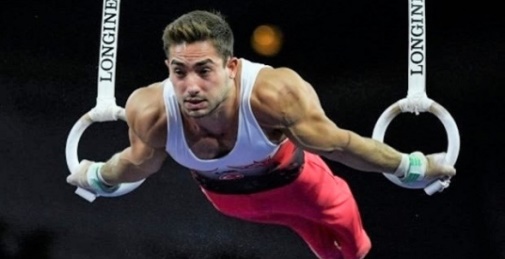 İbrahim Çolak is a Turkish artistic gymnast. He was born in Konak on 7th January in 1995. He is from İzmir. He is 165 cm tall and 58 kg weight. He likes gymnastics. He trains six days a week. He enjoys outdoor sports such as football and jogging. He won the first gold in 2019 in Germany. It was also the first gold medal for Turkey in world championship.1- What is his name?………………………………………………………………………………………2- Where was he born?………………………………………………………………………………………3- When was he born?………………………………………………………………………………………4- Where is he from?………………………………………………………………………………………5- How old is he?………………………………………………………………………………………6- When did he win his first gold medal?………………………………………………………………………………………7- How often does he train?………………………………………………………………………………………8- Which outdoor sports does he enjoy?………………………………………………………………………………………A) Fill in the chart (15x1= 15 Points)watching moviesthintalltalkativesurfing on the Netselfishriding a bikemedium weightlistening to musichelpfulhardworkinggreen eyescheerfulblonde hairbig blue eyesB) Match. (4x3= 12 Points)C) Choose the correct option. (4x2= 8 Points)1) Fiat is…… Mercedes.a) cheaper thanb) cheapc) cheap thand) more cheap than2) My mother is …… me.a) old thanb) more older thanc) older thand) old3) Ağrı is …… İstanbul in winter.a) coldb) colder thanc) more colder thand) more cold than	4) A lion is …… a cat.a) bigb) more big thanc) more bigger thand) bigger thanD) Write the sports in the correct places. (10x1= 10 Points)volleyballswimmingskiingroller-skatingice skatinghandballfootballbasketballbaseballarcheryE) Write “indoor” or “outdoor”. (5x2= 10 Points)F) Match the words. (5x3= 15 Points)cleatsfootballgoggleshelmetracketG) Fill in the blanks with “was” or “were”. (14x1= 14 Points)1. He.............. a good student.2. David ............. at the bank yesterday.3. They ............. very sleepy last night.4. The cat ................ in the garden.5. She ................ at the school yesterday.6. Mary ............. ill last week.7. Lucy.............. at the shopping mall last night.8. Thomas ................ at home the whole weekend.9. You ................ very noisy in class yesterday.10. I ............. in Madrid on holidays last summer.11. They ............. at school yesterday.12. You ............. at the hospital yesterday.13. I.............. at the station last night.14. My mother ............ born in August.H) Read the text and answer the questions. (8x2= 16 Points)İbrahim Çolak is a Turkish artistic gymnast. He was born in Konak on 7th January in 1995. He is from İzmir. He is 165 cm tall and 58 kg weight. He likes gymnastics. He trains six days a week. He enjoys outdoor sports such as football and jogging. He won the first gold in 2019 in Germany. It was also the first gold medal for Turkey in world championship.1- What is his name?………………………………………………………………………………………2- How old is he?………………………………………………………………………………………3- When was he born?………………………………………………………………………………………4- Where was he born?………………………………………………………………………………………5- Where is he from?………………………………………………………………………………………6- How often does he train?………………………………………………………………………………………7- Which outdoor sports does he enjoy?………………………………………………………………………………………8- When did he win his first gold medal?………………………………………………………………………………………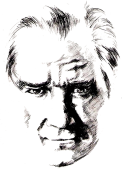 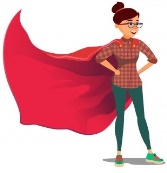 ………………. SECONDARY SCHOOL 7TH GRADERS’ 1ST TERM 1ST WRITTEN EXAM………………. SECONDARY SCHOOL 7TH GRADERS’ 1ST TERM 1ST WRITTEN EXAM………………. SECONDARY SCHOOL 7TH GRADERS’ 1ST TERM 1ST WRITTEN EXAM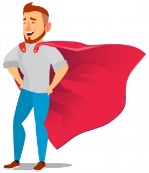 AName-Surname:                                                               Name-Surname:                                                               Class-Number:P:P:APersonality AppearanceHobbies1.What does Mehmet look like?What does Mehmet look like?2.What is Murat like?What is Murat like?3.What is Ayşe like?What is Ayşe like?4.What does Zeynep look like?What does Zeynep look like?He is a generous and punctual person.He is a generous and punctual person.She is a beautiful girl with curly hair and hazel eyes.She is a beautiful girl with curly hair and hazel eyes.He is tall and slim. He has got blonde hair.He is tall and slim. He has got blonde hair.She is very clever and social.She is very clever and social.Team Sports Individual Sports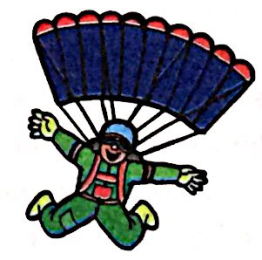 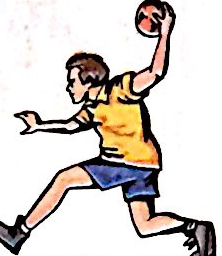 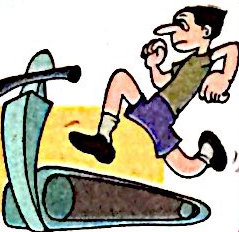 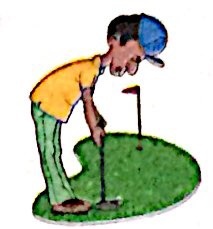 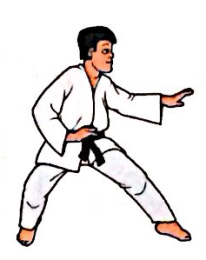 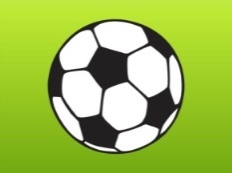 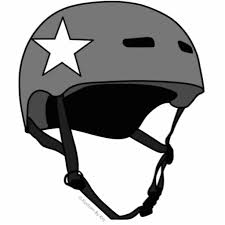 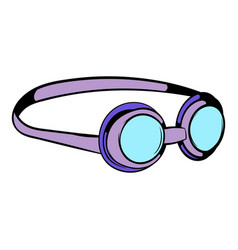 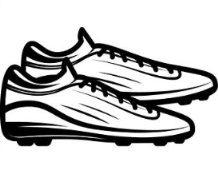 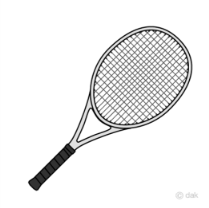 YENIBOSNA SECONDARY SCHOOL 7TH GRADERS’ 1ST TERM 1ST WRITTEN EXAMYENIBOSNA SECONDARY SCHOOL 7TH GRADERS’ 1ST TERM 1ST WRITTEN EXAMYENIBOSNA SECONDARY SCHOOL 7TH GRADERS’ 1ST TERM 1ST WRITTEN EXAMBName-Surname:                                                               Name-Surname:                                                               Class-Number:P:P:BAppearanceHobbiesPersonality1.What does Zeynep look like?What does Zeynep look like?2.What is Ayşe like?What is Ayşe like?3.What is Murat like?What is Murat like?4.What does Mehmet look like?What does Mehmet look like?He is a generous and punctual person.He is a generous and punctual person.She is a beautiful girl with curly hair and hazel eyes.She is a beautiful girl with curly hair and hazel eyes.He is tall and slim. He has got blonde hair.He is tall and slim. He has got blonde hair.She is very clever and social.She is very clever and social.Individual SportsTeam Sports